Instituto Superior de Formación Docente de SAUCE  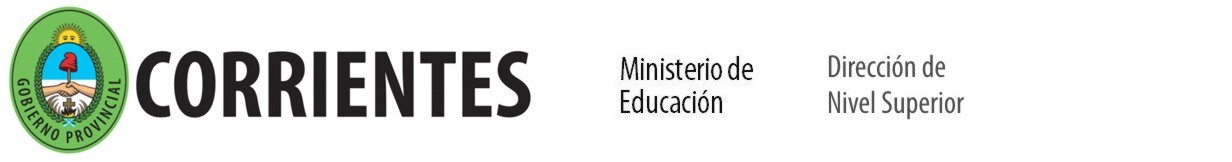 BARTOLOME MITRE 564SAUCE  (CTES)                                                				E-mail:isfdsauce@gmail.com    TECNICATURA SUPERIOR EN ENFERMERÍAMESAS DE EXAMENES FINALES JULIO-AGOSTO 2020FechaEspacio CurricularTRIBUNALLunes 27/07SALUD PÚBLICA, SOCIEDAD Y ESTADOASPECTOS PSICO- SOCIOCULTURALESDEL DESARROLLONonino, María InésFernández, María ItatíNúñez, Paula R.Suplente: Zena DahianaMiércoles 29/07MORFOFISIOLOGÍA DINÁMICABASES FÍSICO--QUÍMICAVillalba, Juan CarlosPare, FernandoPicciochi, ElidaSuplente: Verón, María de JesúsViernes 31/07FUNDAMENTOS ENFERMERÍANonino, María InésGonzales Cazón, MarÍa LauraFernández, María ItatíSuplente: Madera María LuzMartes 04/08PROBLEMÁTICA SOCIO CULTURAL Y DEL MUNDO DEL TRABAJOCULTURA Y COMUNICACIÓN CONTEMPORÁNEASena, Dahiana CFernández, María VanesaPare, FernandoSuplente: Gualtieri, Rosa P.Jueves 06/08ENFERMERÍA COMUNITARIAPRÁCTICA PROFESIONAL IFernández, María ItatíVillalba, Juan CarlosPicciochi, ElidaSuplente: Pare FernandoLunes 10/08PSICOLOGÍA SOCIAL E INSTITUCIONALNúñez, Paula R.Nonino. María InésFernández, Maria ItatíSuplente: Fernández, Maria VanesaMiércoles 12/08MICROBIOLOGÍA, PARASITOLOGÍA E INMUNOLOGÍAVillalba, Juan CarlosPicciochi, ElidaNúñez Paula R.Suplente: Pare FernandoViernes 14/08 METODOLOGÍA DE LA INVESTIGACIÓN ACCIÓNNonino, María InésFernández Maria ItatíPicciochi ElidaSuplente: Zena Dahiana C.Lunes 17/08NUTRICIÓN Y DIETOTERAPIAVillalba, Juan CarlosPicciochi, ElidaNúñez Paula R.Suplente: Madera María Luz